        Oblastní spolek Českého červeného kříže Karviná, 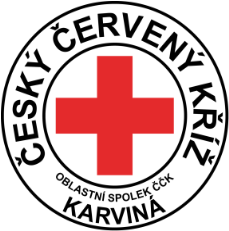       Gerontocentrum, nestátní zařízení sociální péče v Českém  Těšíně, Střelniční č.3      ________________________________________________________________________PLÁN ČINNOSTINA ROK 2022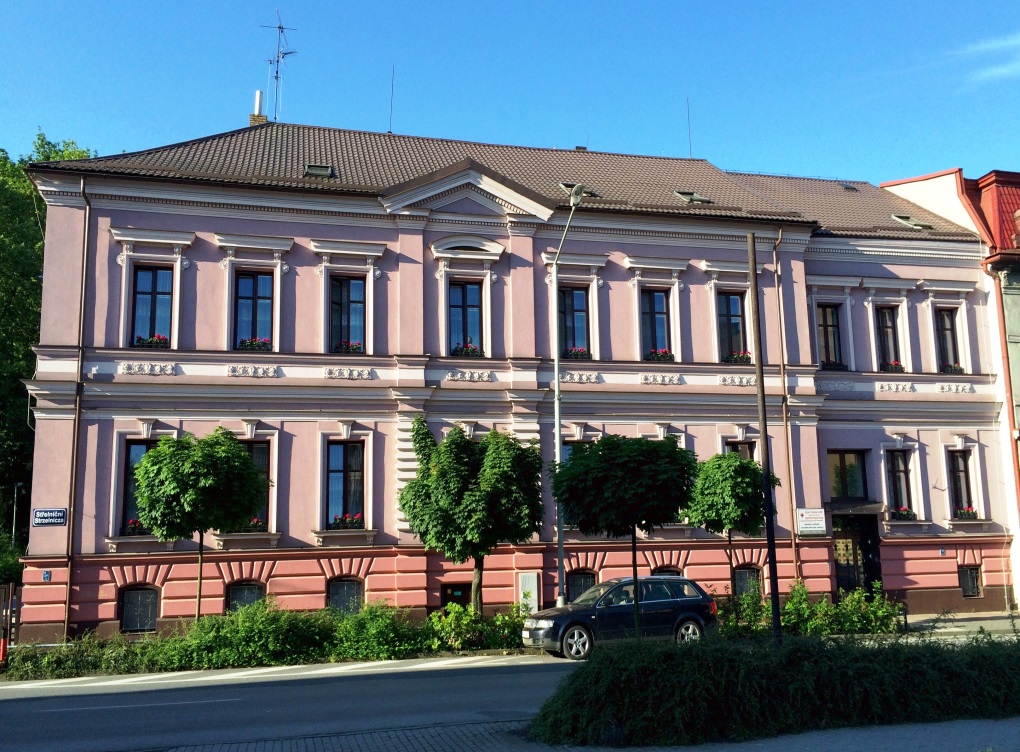 1) ÚVOD Název zařízení: Gerontocentrum ČČK, zřizováno Oblastním spolkem ČČK Karviná, Čajkovského 2215/2a, 734 01 Karviná – Mizerov Statutární zástupce: Luděk Rechberg, předseda OS ČČK Karviná Sídlo zařízení: Střelniční 257/3, 737 01 Český Těšín Odpovědná osoba: PhDr., Bc. Kateřina Kneifel – ředitelka zařízení Druhy poskytovaných služeb: a) „domovy pro seniory“ (§ 49 zákona č. 108/2006 Sb., o sociálních službách, ve znění pozdějších předpisů). Kapacita služby: 32 míst b) „odlehčovací služba“ (§ 44 zákona č. 108/2006 Sb., o sociálních službách, ve znění pozdějších předpisů). Kapacita služby: 1 místo Počet a struktura zaměstnanců organizace k 1.1. 2022:  Finanční zabezpečení organizace pro rok 2022 (dle schváleného rozpočtu VR OS ČČK Karviná): 2. PROVOZNÍ AKCE2.1. Zfunkčnění venkovní výtahové plošiny získáním kolaudačního rozhodnutí.  Náklady ve výši cca 15 tis. Kč budou hrazeny z finančních prostředků organizace. 										          T: 31.8. 20222.2. Dokončení elektroinstalace k evakuačnímu výtahu, napojení na záložní zdroj a získání kolaudačního rozhodnutí k evakuačnímu výtahu. Plánovaný náklad na tyto práce je předběžně odhadnut na cca 100 000 Kč. Financování této akce bude pokryto z finančních zdrojů organizace.                                               					          T: 31.8. 20222.3.Rekonstrukce pokojů č. 4 na I. odd., pokojů č.2a, 2b, č. 3 a č. 5 na II. oddělení + rekonstrukce elektroinstalace + výměna podlahových krytin v těchto místnostech a obložení stěn v pokojích. Plánované náklady ve výši 550 tis. Kč budou hrazeny z finančních prostředků organizace.		                                                                                            T: 30.12. 20222.4.Zhotovení projektové dokumentace pro rekonstrukci pokojů č. 3 na I. odd. a č. 4 na odd., kdy z těchto dvou třílůžkových pokojů vzniknou 2 dvoulůžkové a 2 jednolůžkové pokoje se sociálním zařízením, čímž bude zajištěno zvýšení komfortu pro uživatele. Po zhotovení dokumentace následné realizování rekonstrukce.  			                      T: 31.8. 20222.5.Rekonstrukce centrálních koupelen na I. i II. odd. + rekonstrukce elektroinstalace.Plánované náklady ve výši 300 tis. Kč budou hrazeny z finančních prostředků organizace.										        T: 30.12. 20222.6.Dokončení výměny určených dveří za protipožární, v souladu s PBŘ. Plánované náklady ve výši 300 tis. Kč budou hrazeny z finančních prostředků organizace.										         T: 31.12. 20222.7. Revitalizace zahrady – zhotovení nových chodníků, výsadba nových rostlin, pokácení 3 kusů vzrostlých stromů v areálu zahrady.Plánované náklady ve výši cca 70 tis. budou hrazeny částečně z finančních zdrojů organizace a částečně budeme usilovat o zisk finanční podpory od dárců a z nadačních fondů. 										        T: 31.10. 20222.8. Výmalba celého objektu – výmalba všech pokojů, kanceláří a společných prostor v budově. Plánované náklady ve výši cca 140 000 Kč budou hrazeny z finančních prostředků organizace.       					                                            T: 31.12. 20222.9.Zakoupení nového vozu na provozní úsek, za účelem zajištění dovozu stravy, nákupů a zajišťování dalších záležitostí, spojených s chodem zařízení a potřeb uživatelů služeb.Plánované náklady ve výši cca 350 000 Kč budou hrazeny z finančních prostředků organizace a případně z finančních prostředků získaných v rámci dotací z MSK.                 T: 31.12. 2022  3. LIDSKÉ ZDROJE3.1. 	V rámci prohlubování dosavadních znalostí a dovedností zaměstnanců obou služeb a získání nových poznatků, uspořádat v zařízení minimálně 3x v roce akreditovaný seminář, který bude reflektovat na aktuální potřeby v oblasti vzdělávání dle cílové skupiny zařízení. Plánované náklady ve výši cca 40 tis. Kč budou hrazeny z finančních prostředků organizace.									     	         T: 31.12.2022	3.2. V návaznosti na prohlubování účinnosti sociálního modelu služby zajistit účast na některém z celorepublikových kongresů se zaměřením na rozvoj sociálních služeb za účasti sociální pracovnice,  koordinátorky  průběhu  služby  a  ředitelky zařízení,  s cílem  zkvalitnění vzájemné komunikace a spolupráce s odborně zaměřeným programem. Plánované náklady ve výši cca 20 tis. Kč budou hrazeny z finančních prostředků organizace.				                    					         T: 30.11. 2022 3.3. Zajistit vzdělávání v oblasti bazální stimulace alespoň pro 3 zaměstnance přímé obslužné péče, s následnou aplikací do praxe. Plánované náklady ve výši cca 20 tis. Kč budou hrazeny z finančních prostředků organizace.						         T: 30.10. 2022 3.4. Zajistit skupinová supervizní setkání pro zaměstnance přímé obslužné péče + sociální pracovnici.  Plánované náklady ve výši cca 10 tis. Kč budou hrazeny z finančních prostředků organizace.                		                                                                                T: 31.12. 2022 3.5. Ve spolupráci s organizací sdružující dobrovolníky umožnit alespoň 3 dobrovolníkům pravidelná setkávání s uživateli sociálních služeb.                                               T: 31.12. 2022 4. ZABEZPEČENÍ VNITŘNÍHO KONTROLNÍHO SYSTÉMU4.1. Nastavit a průběžně zabezpečovat účinný kontrolní systém, který je v zařízení stanovován platnou směrnicí. Tuto směrnici průběžně aktualizovat, v návaznosti na nové právní předpisy. 									       T: průběžně, celoročně5. ROZVOJOVÉ CÍLE ZAŘÍZENÍ NA OBDOBÍ 2022-20235.1. Nadále aktivně pracovat na upevňování sociálního modelu služeb v zařízení. Průběžně vytvářet odpovídající podmínky pro podporu sociálního modelu, a to:a) zvyšováním a posilováním kompetencí a vzděláváním zaměstnanců v přímé obslužné péči,  a dalších zaměstnanců tj.  sociální  pracovnice a  pracovnice  v sociálních  službách  na  volnočasových  aktivitách (vzdělávání, konzultace a kontakt s obdobnými druhy služeb, podpůrné konzultace s metodiky apod.),b) dalším zkvalitňováním systému individuálního plánování služby s jednotlivými uživateli služeb s ohledem na aktuální zdravotní stav jednotlivců.                                T: do 31.12. 20235.2. Získávat externí finanční zdroje, které bude možno využít na vzdělávání zaměstnanců, obnovu vybavení interiérů i exteriéru zařízení.                                                T: do 31.12. 20235.3. Zajistit finanční zdroje na plánovanou rekonstrukci všech stávajících sociálních zařízení u pokojů uživatelů a přeměnu stávajících centrálních sociálních zařízení na pokoje pro uživatele. 	                                                                                                   T: do 31.12. 2023V Českém Těšíně, 29.3. 2022								…………………………………..								    PhDr., Bc. Kateřina Kneifel								   ředitelka Gerontocentra ČČKKATEGORIE ZAMĚSTNANCŮORGANIZACECELKEMZ TOHO:DPS                            OS Pracovníci v sociálních službách  1514,55                           0,45Sociální pracovník 1 0,97                             0,03Zdravotníci 2 1,94                             0,06Zaměstnanci správy 8 7,76                             0,23CELKEM:  2625,23                            0,77Plán nákladů: Organizace celkemOsobní náklady12 224 000 Kč Ostatní náklady 5 251 000 KčOdpisy  315 000 KčCELKEM: 17 790 000 Kč Plán výnosů: Organizace celkem:Očekávané vlastní výnosy12 192 000 KčOčekávané dotace  5 598 000 KčCELKEM:17 790 000 Kč 